КОНТРОЛЬНО-СЧЕТНЫЙ ОРГАН КАРАТУЗСКОГО РАЙОНАСоветская ул., д.21, с. Каратузское, 662850 тел. (39137) 2-15-98, E-mail: lizotova67@mail.ruС.Каратузское							14.12.2020Акт проверки отдельных вопросов финансово-хозяйственной деятельности администрации Уджейского сельсовета за период 2019 год - истекший период 2020 года.1.Основание для проведения контрольного мероприятия: пункт 2.4 и 2.7 раздела «Контрольные мероприятия» плана работы контрольно-счетного органа  Каратузского района на 2020 год, утвержденного решением Каратузского районного Совета депутатов от 12.12.2019 г. № Р-251, запрос главы администрации Уджейского сельсовета и распоряжение Каратузского районного Совета депутатов от 24.11.2020 № 22-р/с.2.Предмет контрольного мероприятия: проверка использования бюджетных средств администрацией Уджейского сельсовета при ведении финансово-хозяйственной деятельности.3.Объекты контрольного мероприятия: администрация Уджейского сельсовета (далее поселение).4.Срок проведения контрольного мероприятия: с 05 декабря по 14 декабря 2020 года.5.Проверяемый период деятельности: 2019 год – 9 месяце 2020 год.6.Цель контрольного мероприятия: определение  целевого и эффективного  использования бюджетных средств администрацией Уджейского сельсовета. Проверка проводилась по документам, представленным администрацией Уджейского сельсовета.В проверяемом периоде главой поселения являлась Тимашкова Е.С. и.о главного бухгалтера Пономарева Е.А.Проверка проводилась совместно с финансовым управлением администрации Каратузского района (приказ  от 04.12.2020 № 22-пр).Ведение бухгалтерского учета осуществляется в соответствии с Федеральным закона от 06.12.2011 № 402 ФЗ «О бухгалтерском учете» (далее-Федеральный закон № 402-ФЗ), Приказом Минфина РФ от 1 декабря 2010 г. N 157н "Об утверждении Единого плана счетов бухгалтерского учета для органов государственной власти (государственных органов), органов местного самоуправления, органов управления государственными внебюджетными фондами, государственных академий наук, государственных (муниципальных) учреждений и Инструкции по его применению" (далее-Инструкция № 157н), Приказом Минфина России от 31 декабря 2016 г. N 257н "Об утверждении федерального стандарта бухгалтерского учета для организаций государственного сектора "Основные средства" (далее- Приказ Минфина России № 257н «Основные средства»), Приказом Минфина России от 31 декабря 2016 г. N 256н"Об утверждении федерального стандарта бухгалтерского учета для организаций государственного сектора "Концептуальные основы бухгалтерского учета и отчетности организаций государственного сектора" (далее-Приказ Минфина России № 256н), федерального стандарта бухгалтерского учета для организаций госсектора «Запасы» утвержденного  приказом Минфина России от 07.12.2018 № 256н (далее- Приказ Минфина России № 256н «Запасы»), приказом Минфина России от 30.03.2015 N 52н "Об утверждении форм первичных учетных документов и регистров бухгалтерского учета, применяемых органами государственной власти (государственными органами), органами местного самоуправления, органами управления государственными внебюджетными фондами, государственными (муниципальными) учреждениями, и Методических указаний по их применению" (далее - Приказ N 52н) и  Учетной политикой, утвержденной постановлением администрации Уджейского сельсовета от 27.12.2018 № 27-Ро (далее-Учетная политика).При ведении бухгалтерского учета субъект учета обеспечивает формирование достоверной информации о наличии государственного (муниципального) имущества, его использовании, о принятых им обязательствах, полученных финансовых результатах, иной информации, необходимой пользователям бухгалтерской (финансовой) отчетности для осуществления ими полномочий по внутреннему и внешнему финансовому контролю за соблюдением законодательства Российской Федерации при осуществлении субъектом учета фактов хозяйственной жизни и их целесообразностью, наличием и движением имущества и обязательств, использованием материальных, трудовых и финансовых ресурсов в соответствии с утвержденными нормами, нормативами.Регистрация, систематизация и накопление информации, содержащейся в принятых к бухгалтерскому учету первичных  учетных документах, осуществляется в регистрах бухгалтерского учета, составляемых по формам, установленным в соответствии с бюджетным законодательством Российской Федерации.Факты хозяйственной жизни отражаются в регистрах бухгалтерского учета в хронологической последовательности, с группировкой по соответствующим счетам бухгалтерского учета.Субъект учета формирует учетную политику исходя из особенностей своей структуры, отраслевых и иных особенностей деятельности, выполняемых им в соответствии с законодательством Российской Федерации полномочий и (или) функций, руководствуясь законодательством Российской Федерации, настоящим Стандартом, иными нормативными правовыми актами, регулирующими ведение бухгалтерского учета и составление бухгалтерской (финансовой) отчетности.7.По результатам контрольного мероприятиям установлено следующее:В нарушение статьи 8 Федерального закона № 402 ФЗ, Инструкции № 157н, Приказа Минфина России от 30.12.2017 № 274н "Об утверждении федерального стандарта бухгалтерского учета для организаций государственного сектора "Учетная политика, оценочные значения и ошибки" представленная к проверке Учетная политика имеет типовой макет документа, а именно, к примеру: в пункте 1.4 «Форма ведения учета - автоматизированная с применением компьютерной программы     (наименование программы)» (наименование программы не указано), в пункте 1.8 «Правила и график документооборота, а также технология обработки учетной информации приведены в Приложении № 2 к Учетной политике» (приложение не заполнено», в пункте 1.13 «Формирование регистров бухгалтерского учета на бумажном носителе осуществляется на каждую отчетную дату» (отчетные даты не установлены) и т.д.При учете основных средств и материальных ценностей, обеспечение сохранности материальных ценностей установлено следующее:.Проверить правильность учета основных средств и материальных запасов по соответствующим счетам аналитического учета не представилось возможным, так как  в нарушение статьи 10 Федерального закона № 402 ФЗ пункта 10, пункта 11, пункта 54, пункта 119, пункт 120 Инструкции № 157н, Учетной политики,  администрацией поселения не формируются регистры бухгалтерского учета (журналы операций, главная книга), не составляются оборотно-сальдовые ведомости по нефинансовым активам, не подбираются и не сброшюровываются в хронологическом порядке. По запросу контрольно-счетного органа регистры бухгалтерского учета,  главная книга, оборотно-сальдовые ведомости за проверяемый период к проверке не представлены.В соответствии с Балансом (ф.0503120) и данными  отраженными в  инвентаризационной описи на 01.01.2019 года  по результатам инвентаризации на балансе учреждения числилось основных средств на сумму 3 679 861,91 рублей.За проверяемый период с 01.01.2019 по 01.11.2020  согласно первичным  учетным документам приобретено основных средств на сумму 246 494,00 рублей.По результатам инвентаризации имущества проводимой инвентаризационной комиссией на основании распоряжения от 18.11.2020 № 21-Ро, на 01.11.2020 балансовая стоимость имущества составила 3 799 208,91 рублей, что не соответствует балансовой стоимости имущества с учетом приобретения основных средств за проверяемый период, а именно 3 899 134,91 рублей.В нарушение статьи 10 Федерального закона № 402 ФЗ и пункта 8 Приказа Минфина России № 257н «Основные средства»  на балансе учреждения не числится  имущество на сумму 99 926,00 рублей, в том числе насос артезианский с погружным электродвигателем, марки1ЭЦВ6-4-130 стоимостью 45 178,00 рублей и насос артезианский с погружным электродвигателем, марки1ЭЦВ6-4-130 стоимостью 54 748,00 рублей.Стоимость насосов определена с учетом затрат на приведение их в состояние, пригодное для использования по акту приемки выполненных работ ф.КС-2 от 17.01.2019 и от 27.03.2019 (пункт 14 Приказа Минфина России № 257н «Основные средства»).Материальные ценности независимо от их стоимости со сроком полезного использования более 12 месяцев относятся к основным средствам. Объекты основных средств, которые не приносят учреждению экономических выгод, не имеют полезного потенциала и в отношении которых в дальнейшем не предусматривается получение экономических выгод, учитываются на забалансовых счетах.В 2019 году поселением  по счету № 334 от 21.08.2019 приобретен тепловентилятор стоимостью 865,00 рублей как материальные запасы и списан с баланса актом от 29.11.2019, что является нарушением пункта 8 Приказа Минфина России N 257н и пункт 3.1 Учетной политики, так как тепловентилятор имеет срок использования более 12 месяцев, следовательно, его необходимо учитывать как основное средство на забалансовом счете 21»Основные средства в эксплуатации».В  нарушение пункта 119 Инструкции № 157н администрацией поселения не ведется аналитический учет материальных запасов (хозяйственные товары, канцелярские товары, горюче-смазочные материалы (далее-ГСМ), запасные части и прочие материалы), по их группам (видам), наименованиям, количеству, в разрезе материально ответственных лиц,  на карточках количественно-суммового учета материальных ценностей (ф. 0504041).Поступившие материальные запасы администрацией поселения сразу же списываются с баланса полностью, не смотря на то, что часть их используются в дальнейшей деятельности  для хозяйственных  и иных нужд, что является нарушением пункта 35 Приказа Минфина России № 256н «Запасы», согласно которому, прекращение признания (выбытия с балансового учета) объекта запасов производится если субъект учета больше не участвует ни в распоряжении выбывшим объектом в той степени, которая определяется предоставленными правами, ни в осуществлении его реального использования.В 2019-2020 году списаны материальные запасы, используемые в дальнейшем для хозяйственных и иных нужд на сумму 8 247,00 рублей: ведро-3ед., флещ-диск-1ед., флаг-1ед., тепловентилятр-1ед., плакаты  антитеррористической направленности-1 комп., вывеска Они сражались за родину-1ед; плакат против терроризма-1 комп.В проверяемом периоде администрацией поселения на канцелярские товары израсходовано 48 531,29 рублей (2019 год-32 297,67 рублей, за одиннадцать месяцев 2020 года-16 233,62 рублей), в расчете на одного работника  16 177,00 рублей. Приобретено и списано 67 пачек бумаги, в расчете на одного работника более 22 пачек. Все материалы списаны на нужды учреждения.Данный факт  свидетельствует о нарушении принципа эффективности использовании бюджетных средств установленного статьей 34 Бюджетного кодекса РФ.В 2019 году и истекшем периоде 2020 года поселением приобретено  и списано с баланса хозяйственных товаров на сумму 50 630,00 рублей (в 2019 году 20 050,00 рублей и в 2020 году-30 580,00 рублей), в том числе на строительные материалы в сумме 46 729,00 рублей.В нарушение статьи 9 Федерального закона № 402 ФЗ, пункт 6 и пункт 3 Приказ Минфина РФ от 20 ноября 2007 г. N 112н "Об общих требованиях к порядку составления, утверждения и ведения бюджетных смет казенных учреждений", расходы на списание строительных материалов  не подтверждены первичными документами (расчетами, сметами).Несмотря на то, что на законодательном уровне норм расходования хозяйственных и канцелярских товаров не утверждено, их выдачу на нужды учреждения следует производить исходя из месячной потребности в них. Чтобы обосновать необходимую потребность в них, необходимо разработать и утвердить нормы в своих внутренних локальных актах.В нарушение статьи 9 Федерального закона № 402 ФЗ, пункта 26 Приказа Минфина России № 256н, статьи 111 и статьи 114 Инструкции № 157н, пункта 40 Приказа Минфина России № 256н «Запасы», пункта 3.6 и пункта 3.7 Учетной политики, все акты на списание материальных запасов за проверяемый период не подписаны членами комиссии, отсутствует дата составления актов и дата утверждения актов руководителем.В соответствии с пунктом 5.4 Учетной политики выбытие материальных запасов признается по средней фактической стоимости запасов.В нарушение пункта 108 Инструкции №157н и пункта 5.4 Учетной политики списание материальных запасов осуществляется  по фактической стоимости каждой единицы. В нарушение пункта 5.8 Учетной политики, списание материальных запасов (хозяйственные товары, запасные части) осуществляется по акту на списание материальных запасов, вместо ведомости выдачи материальных ценностей на нужды учреждения (ф. 0504210), которая является основанием для их списания.При проверке полноты оприходования и правомерности списания горюче-смазочных материалов установлено следующее:Путевой лист - это первичный учетный документ, на основании которого производится списание израсходованного в ходе эксплуатации транспортных средств бензина.Списание ГСМ на нужды учреждения производится на основании Акта о списании материальных запасов (ф. 0504230), составленного по данным путевого листа.Обязательные реквизиты и порядок заполнения путевых листов утверждены Приказом Минтранса РФ от 18 сентября 2008 г. N 152 "Об утверждении обязательных реквизитов и порядка заполнения путевых листов" (далее-Приказ Минтранса № 152).В результате проверки путевых листов в нарушение статьи 9 Федерального закона № 402 ФЗ и Приказа Минтранса № 152 установлено ненадлежащее ведение  путевых листов и учета ГСМ по путевым листам, а именно:В путевых листах начиная с 22.01.2019 по 19.12.2019 и с 11.02.2020 по 30.10.2020 остаток бензина при выезде и при возвращении не соответствует остатку бензина  с учетом заправочного чека и  расхода бензина по норме в соответствии с пройденным километражем;километраж по спидометру не соответствует километражу по маршруту следования (путевые листы от 22.02.2019, 28.02.2019, 13.05.2017, 14.05.2019, 17.05.2019, 12.03.2020, 12.05.2020, 14.05.2020, 25.05.2020, 13.07.2020, 06.10.2020);в путевом листе от 30.10.2019  при возвращении минусовой остаток бензина;по путевому листу от 12.05.2019, согласно заправочного чека заправлено 42л дизельного топлива;по путевому листу от 06.10.2020 по маршруту Уджей-Минусинск-Уджей пройденный километраж по спидометру составил 2220 км, (по спидометру на начало 83435 км на конец 85655 км), вместо фактического расстояния  220 км. С 08.10.2020 показания спидометра необоснованно увеличены на 2000 км.Администрацией поселения списание бензина  осуществлялось по счетам на оплату без учета его фактического расходования   по путевым листам.Распоряжением администрации Уджейского сельсовета от 15.01.2018 № 1/1-Ро утверждены нормы расхода бензина для автомобиля ВАЗ-210740 на 100 километров пробега: в зимний период – 10 литров и в летний период – 9,2 литра.  Распоряжение Минтранса РФ от 14 марта 2008 г. N АМ-23-р "О введении в действие методических рекомендаций "Нормы расхода топлив и смазочных материалов на автомобильном транспорте" установлен период применения  зимних и летних норм списания ГСМ для территорий Красноярского края с 1 ноября по 15 апреля.В ходе контрольного мероприятия произведен расчет фактического использования бензина согласно утвержденных норм расхода топлива  на основании километража пройденного в соответствии с показаниями спидометра и бензина списанного по актам на списание материальных запасов.В результате установлено, что администрацией поселения за проверяемый период необоснованно списано бензина в количестве 312,09 литров на сумму 12 921,25 рублей.Расчет отклонения бензина списанного по актам и фактически использованного бензина представлено в таблице:  В проверяемом периоде администрацией поселения актами списано дизельного топлива  на нужды учреждения в количестве 714 литров (в 2019-577л. и в 2020-137л.) на сумму 39 668,70 рублей, при отсутствии документов подтверждающих фактический расход дизельного топлива.Как следует из представленных к проверке распоряжений администрации Уджейского сельсовета дизельное топливо списано на  скашивание травы, очистки улиц от снега (распоряжение  от 30.05.2019 № 4/2-Ро в количестве 27 литров на опашку территории села от лесных пожаров, от 14.06.2019 № 5/2-Ро в количестве 30 литров на скашивание травы и дикорастущей конопли,  от 29.11.2019 № 15/1-Ро в количестве 40 литров на очистку улиц села от снега, от 30.12.2019 № 18-Ро на очистку улиц села от  снега  от 25.09.2020 № 18/1-Ро в количестве 577 литров на очистку  села от снега).Распоряжение не является основным  первичным документом подтверждающим расходы топлива.Списание топлива следует осуществлять на основании оправдательных первичных документов, подтверждающих их расход в соответствии с установленными нормами, закрепленными в Учетной политике.Использования механического транспортного средства (трактора) определяется в соответствии с выполненными им работами и времени работы трактора. Выполнение необходимого объема работ подтверждается путевыми листами либо иными документами подтверждающими  выполненные работы и время работы трактора. 	Первичные документы подтверждающие фактическое использование дизельного топлива к проверке не представлены (путевые листы, либо иные документы, с указанием выполняемой работы трактором и времени работы трактора).В результате  администрацией поселения необоснованно списано 714 литров дизельного топлива   в сумме 39 668,70 рублей.В нарушение статьи 9 Федерального закона № 402 ФЗ и пункта 119 Инструкции №157н, администрацией поселения не ведется учет ГСМ в карточках количественно-суммового учета материальных ценностей (ф.0504041) в разрезе материально ответственных лиц и не составляется отчет о расходе топлива и смазочных материалов.В результате проверки достоверности учета запасных частей, в т.ч. законность их списания установлено, что в нарушение пункта 349 Инструкции №157н и пункта 1.16 Учетной политики администрацией поселения запасные части к транспортному средству списываются по мере поступления и не числятся на забалансовом счете 09 «Запасные части к транспортным средствам, выданным в замен изношенных».Списание с баланса запасных частей в целях контроля  их использования учитываются на забалансовом счете 09 ««Запасные части к транспортным средствам, выданным в замен изношенных» в течение периода их эксплуатации (использования) в составе транспортного средства. Перечень автозапчастей, учитываемый на данном счете (двигатели, аккумуляторы, шины, покрышки и т.д.), устанавливается Учетной политикой.Выбытие материальных ценностей с забалансового учета осуществляется на основании акта приема-сдачи выполненных работ, подтверждающих их замену.В 2020 году по акту от 25.07.2020  с баланса списаны запасные части к трактору: с/шины в количестве 4 шт., фары- 8 шт., трапеция рулевая в сборе-1 шт., гидроцилиндр -1 шт., тяга-2 шт., стяжка-1 шт., раскос-1 шт., ось-1 шт., кроштейн-1 шт., которые должны числится на забаласовом счете 09 «Запасные части к транспортным средствам, выданным в замен изношенных».В результате проверки и анализа расчетов с подотчетными лицами установлено, что в нарушение пункта 6.3 Указаний Банка России от 11 марта 2014 г. N 3210-У "О порядке ведения кассовых операций юридическими лицами и упрощенном порядке ведения кассовых операций индивидуальными предпринимателями и субъектами малого предпринимательства", пункта 1.17 Учетной политики и пункта 2.8 приложения № 8 к Учетной политики, при получения денежных средств под отчет работниками не оформлялись письменные заявления на выдачу денежных средств в подотчет.С нарушением статьи 9 Федерального закона № 402 ФЗ и Приказа N 52н составлены  и приняты к учету авансовые отчеты, а именно:авансовые отчеты не утверждены руководителем;не заполнена обратная сторона авансового отчета  о фактически израсходованных суммах с указанием документов, подтверждающих произведенные расходы;к авансовым отчетам  приложены кассовые чеки, по которым не представляется возможным определить направление расходов, отсутствуют товарный чек  либо иной документ подтверждающий фактические расходы.В результате проверки расчетов с поставщиками и подрядчиками, установлено, что в нарушение статьи 9 Федерального закона № 402 ФЗ к оплате приняты первичные документы не соответствующие требованиям к оформлению фактов хозяйственной жизни первичными учетными документами, а именно, акты  выполненных работ без даты составления, отсутствуют подписи и дата в товарных накладных по приемке товара. В нарушение статьи 9 Федерального закона № 420 ФЗ администрацией поселения произведены расходы на оплату договоров на выполнение временных работ в 2019 году на сумму 19 625,00 рублей и в 2020 году 16 884,00 рублей при отсутствии первичных документов, подтверждающих факт выполненных работ, а именно, актов приемки выполненных работ. В результате  расходы на оплату договоров на выполнение временных работ в сумме 36 509,00 рублей использованы необоснованно. В соответствии с пунктом 45 Инструкции № 157 н и пункта 2.6 Учетной политики  обстановка дороги (технические средства организации дорожного движения, в том числе дорожные знаки, ограждение, разметка, направляющие устройства, светофоры, системы автоматизированного управления движением, сети освещения, озеленение и малые архитектурные формы) объединяются в один инвентарный объект, признаваемый комплексом объектов основных средств (учитывается в составе дороги).В 2019 году по счету от 16.04.2019 № 20  поселением приобретены дорожные знаки  в количестве 73 шт. на сумму 94 625,00 рублей.В нарушение пункта 45 Инструкции № 157н и пункта 2.6 Учетной политики дорожные знаки приняты на учет как отдельные объекты и не учитываются в составе дороги.ВЫВОДЫ:По результатам контрольного мероприятия установлено следующее:В нарушение статьи 10 Федерального закона № 402 ФЗ пункта 10, пункта 11, пункта 54, пункта 119, пункт 120 Инструкции №157н, Учетной политики, не формируются регистры бухгалтерского учета (журналы операций, главная книга), не составляются оборотно-сальдовые ведомости по нефинансовым активам, не подбираются и не сброшюровываются в хронологическом порядке.В нарушение статьи 10 Федерального закона № 402 ФЗ и пункта 8 Приказа Минфина России № 257н «Основные средства»  на балансе учреждения не числится имущество на сумму 99 926,00 рублей.В нарушение пункта 8 Приказа Минфина России №257н материальные ценности независимо от их стоимости со сроком полезного использования более 12 месяцев относятся к материальным запасам.В нарушение пункта 119 Инструкции №157н администрацией поселения не ведется аналитический учет материальных запасов (хозяйственные товары, канцелярские товары, ГСМ, запасные части и прочие материалы), по их группам (видам), наименованиям, количеству, в разрезе материально ответственных лиц, на карточках количественно-суммового учета материальных ценностей (ф. 0504041).С нарушением пункта 35 Приказ Минфина России № 256н, пункта 11, пункта 108 и пункта 349 Инструкции №157н, пункта 5.4, пункта 5.8 и пункта 1.16 Учетной политики осуществляется списание материальных запасов, в том числе ГСМ.В нарушение статьи 9 Федерального закона № 402 ФЗ, пункта 26 ПриказаМинфина России 256н, пункта 111 и статьи 114, пункта 349 Инструкции №157н, пункта 40 Приказа Минфина России №256н «Запасы», пункта 3.6 и пункта 3.7 Учетной политики, все акты на списание материальных запасов за проверяемый период не подписаны членами комиссии по списанию нефинансовых активов, отсутствует дата составления актов и дата утверждения актов руководителем.В нарушение статьи 9 и статьи 3 Федерального закона № 402-ФЗ, пункт 6 и пункт З Приказ Минфина РФ от 20 ноября 2007 г. N 112н не подтверждены первичными документами расходы на выдачу подарочных наборов (ведомость на выдачу подарков), расходы строительных материалов на проведение текущего ремонта (расчеты, сметы), расходы на оплату договоров на выполнение временных работ (акты выполненных работ).В нарушение статьи 9 Федерального закона №402 ФЗ, пункта 119 Инструкции №157н и Приказа Минтранса № 152 установлено ненадлежащее ведение учета ГСМ.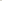 В нарушение пункта 349 Инструкции №157н и пункта 1.16 Учетной политики администрацией поселения запасные части к транспорту списываются по мере поступления и не числятся на забалансовом счете 09 «Запасные части к транспортным средствам, выданным в замен изношенных».С нарушение статьи 9 Федерального закона № 402 ФЗ и пункта 6.3 Указаний Банка России от 1 1 марта 2014 г. N 3210-У, пункта 1.17 Учетной политики и пункта 2.8 приложения № 8 к Учетной политики, Приказа №52н составлены авансовые отчеты ипроизведены расходы по авансовым отчетам.В нарушение пункта 45 Инструкции № 157н и пункта 2.6 Учетной политики дорожные знаки приняты на учет как отдельные объекты и не учитываются в составе дороги.С нарушением принципа эффективности установленного статьей 34 Бюджетного кодекса РФ в проверяемом периоде использованы средства на приобретение канцелярских товаров в сумме 48 531,29 рублей.Необоснованно списано бензина в количестве 312,09 литров на сумму 12 921,25 рублей и дизельного топлива в количестве 714 литров на сумму 39 668,70 рублей.Необоснованно произведены расходы на оплату договоров на выполнение временных работ в сумме 36 509,00 рублей. Вышеизложенные нарушения свидетельствуют о грубом нарушении требований к бухгалтерскому учету, то есть не осуществлено ведение бухгалтерского учета в соответствии с требованиями, установленными Федеральным законом №402-ФЗ, Инструкцией №157н, Приказом Минфина России №257н «Основные средства», Приказа Минфина  №256н, Приказа Минфина России № 256н «Запасы», Приказа № 52н.За совершение указанных правонарушений предусмотрена административная ответственность в соответствии с частью 1 статьи 15.11 КоАП РФ, то есть грубое нарушение требований к бухгалтерскому учету, в том числе к бухгалтерской (финансовой) отчетности.В соответствии с примечаниями статьи 15.11 КоАП РФ ведение счетов бухгалтерского учета вне применяемых регистров бухгалтерского учета; составление бухгалтерской (финансовой) отчетности не на основе данных, содержащихся в регистрах бухгалтерского учета; отсутствие у экономического субъекта регистров бухгалтерского учета является грубым нарушением требований к бухгалтерскому учету, в том числе к бухгалтерской отчетности.Допущение грубого нарушения требований к бухгалтерскому учету в поселении отмечалось и ранее в заключениях по результатам внешней проверки исполнения бюджета поселения за 2018 год и за 2019 год, в связи с чем, и.о. главного бухгалтера дважды была привлечена к административной ответственности за нарушение ведения бухгалтерского учет и составление бюджетной отчетности.Отчет по результатам контрольного мероприятия направлен в прокуратуру Каратузского района.Предложения:1.Администрации Уджейского сельсовета привести в соответствие действующегозаконодательства бухгалтерский учет в поселении.2.Учесть на балансе поселения на счете 00.101.00 «Основные средства»-насос артезианский с погружным электродвигателем в количестве 2 ед. стоимостью 99 926,00 рублей и на забалансовом счете 21 «Основные средства в эксплуатации»-тепловентилятор 1 ед. стоимостью  865,00 рублей.3.Учесть на балансе поселения на счете 00.105.00 «Материальные запасы» материальные объекты, используемые поселением для хозяйственных и иных нужд в количестве 9 ед. на сумму 8 247,00 рублей.4.Учесть на забалансовом счете 09 «Запасные части к транспортным средствам, выданным в замен изношенных» запасные части, выданные на ремонт трактора в количестве 20 ед.5.Разработать и закрепить в Учетной политике нормы расходов канцелярских и хозяйственных товаров, а также нормы расхода топлива на работу трактора ЮМЗ-6 ЗЛ. 6.Обеспечить наличие первичных документов подтверждающих фактические расходы на проведение текущего ремонта, на выдачу подарочных наборов, на выполнение временных работ по договорам.7.Привести в соответствие действующему законодательству акты на списание материальных запасов и путевые листы.8.Учесть  на балансе поселения дорожные знаки в  составе автомобильной дороги.9.Привести в соответствии с действующим законодательством авансовые отчеты.10.Привести в соответствие действующему законодательству Учетную политику.11.Вернуть в бюджет поселения необоснованно использованные средства за излишне списанный бензин в количестве 312,09 литров на сумму 12 921,25 рублей и за списание дизельного топлива, не подтвержденного документально, в количестве  714 литров на  сумму39 668,70 рублей.12.Информацию о мерах принятых администрацией поселения по устранению нарушений изложенных в настоящем акте представить в контрольно-счетный орган в течение месяца.Председатель контрольно-счетногооргана Каратузского района					Л.И.ЗотоваВедущий специалист  отдела учета и контроляфинансового управления администрацииКаратузского района						И.ПивченкоОзнакомлены:Глава Уджейского сельсовета 					Ю.А.ВласоваОстаток бензина в баке по путевому листу на начало 2019 году, л.Расход по норме 2019 году , л.Остаток бензина в баке по путевому листу на конец 2019 году ,л.Итого бензина использовано в 2019 году, л.Списано по актам за 2019 год, л. Отклонение, л.Средняя стоимость бензина, руб.Сумма необоснованно списанного ГСМ, л.25,00728,9485,00668,94682,20-13,2641,68-552,68Остаток бензина в баке по путевому листу на начало 2019 году, л.Расход по норме на 01.11.2020 , л.Остаток бензина в баке по путевому листу на01.11.2020 ,л.Итого бензина использовано , л.Списано по актам на 01.11.2020, л. Отклонение, л.Средняя стоимость бензина, руб.Сумма необоснованно списанного ГСМ, л.85,00639,6413,47711,171010,00-298,8341,39-12368,57